Home/Permanent Address:Jln.J.Ayani Gg.karet 1 Rw01/05, kecamatan tanah sareal kelurahan tanah sareal bogor,indonesiaMobile Phone 	: 089630235866 (private)Internet mailErvanmuvianto@gmail.comEducation:2009 - 2010: SMK Tri Dharma 2 (Bogor)Juli 2011 – Desember 2011Drive Test Engineer SML,  IndonesiaNature 	: ContractTask:Support for Swap XL 2G  Sumbagsel HUAWAI Project   Perform Drive test with TEMS EquipmentProceed log files to MapInfo format to make coverage plotProduced  Rx Level and Rx Quality coverage plot for drive test reportModel Tuning measurementFinal Acceptance KPIGPRS TestMei 2012 –  april 2013Drive Test EngineerPT.LINTAS MEDIA TELKOMUNIKASI  IndonesiaNature 	: ContractTask:Support for NPI INDOSAT 3G  Jawa Barat ERICSSON Project, TELKOMSEL HUAWEI Project and SWAP ERICSON FOR HUAWEI jawa barat.Perform Drive test with TEMS EquipmentProceed log files to MapInfo format to make coverage plotProduced  EcNO and RSCP coverage plot for drive test reportModel Tuning measureme Vip ComplantFinal Acceptance KPITRX TestGPRS TestAgustus 2013 – Agustus 2014	Drive test engineer	PT.advantel ,GCI, PICOTAL	Task:	Support for telkomsel 3G HUAWEI Project, indosat 3G,3G , LTE 4GPerform drive test with TEMS Equpment and GENEX 4GProceed log files to MapInfo format to make coverage plotProduced  EcNO and RSCP coverage plot for drive test reportModel Tuning measureme Vip ComplantFinal Acceptance KPITRX TestGPRS TestHardware ToolsTems Family (Classic, Investigation, Optimization)Software ApplianceTems 5,Tems 8.0.3, 8.1.3, 9.1, 10.0.5MCOM 4.2Mapinfo 8.5, 9.0MS OfficeCorel drawAdobe PhotoshopFruty LoopNuendoPERSONAL QUALIFICATIONStrong interpersonal skill, leadership, ability to adapt in any situation, trust worthy, hard worker, believer in quality and teamwork, self motivated, able to speak English, proactive, have a loyalty, excellent communication skills, and like traveling . I guarantee that description above is true.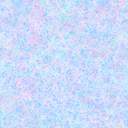 